Specialist Behaviour Support Services 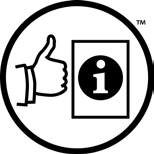 Hard WordsThis book has some hard wordsThe first time we write a hard word the word is in blue we write what the hard word means. 	You can get help with this book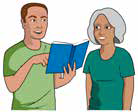 You can get someone to help youread this bookknow what this book is about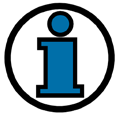  find more informationAbout this book			This book is written by Specialist Behaviour Support Services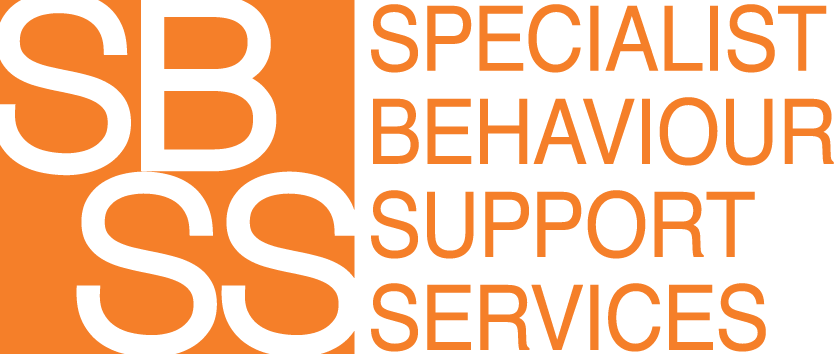 Specialist Behaviour Support Services is also called SBSSThis book is written so service users know how SBSS works and what rules are followed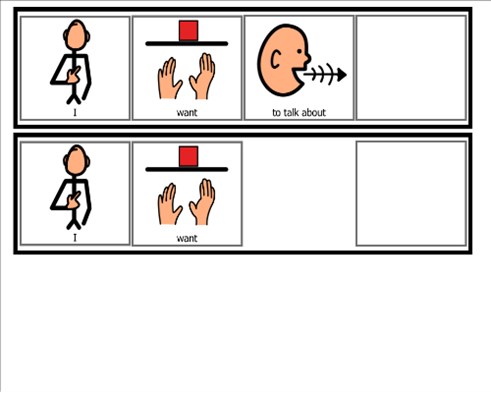 A service user is a person who chooses to get support from SBSSAbout SBSS SBSS helps service users live 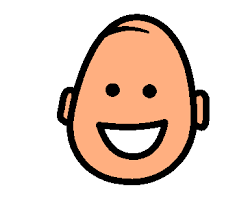 happy 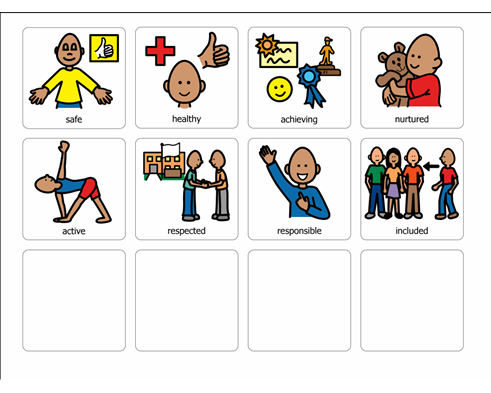 healthy livesBy 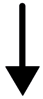 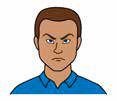 decreasing behaviours of concern,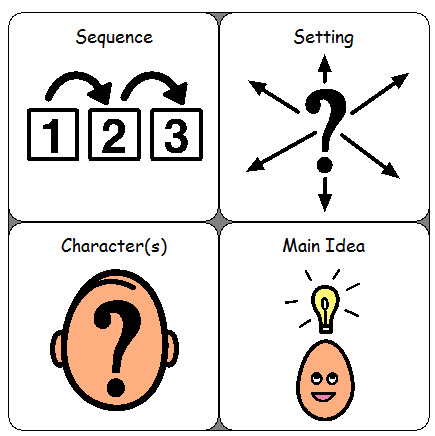 and increasing skillsBehaviours of concern are actions that might not be safe or healthy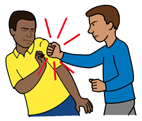 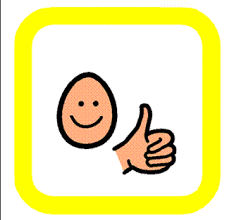 SBSS uses positive behavior support Positive behavior support means changing things to help a person feel better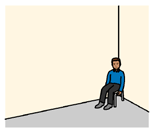 Positive behaviour support also means fewer or no restrictive practicesRestrictive practices are things that stop people from doing what they wantFor example, if a person is kept in a locked room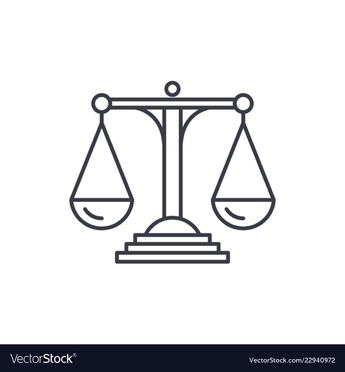 Everyone has rights, like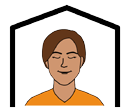 The right to be safe The right to be happy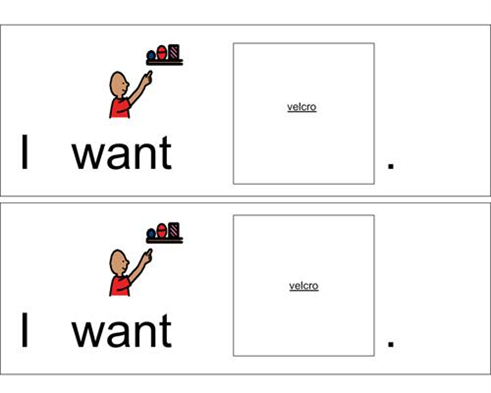 The right to chooseSBSS respects people’s rights, whether they are a:Service user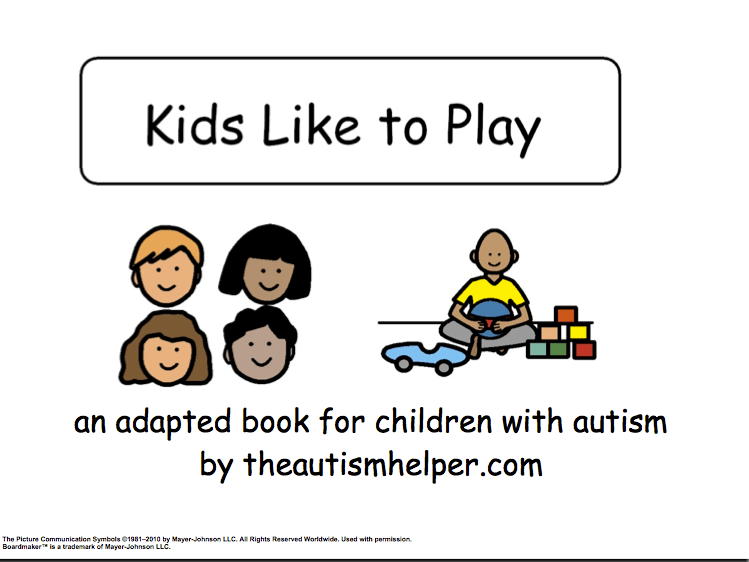 Child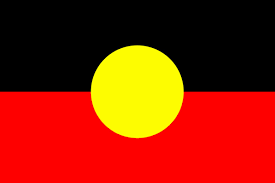 Aboriginal person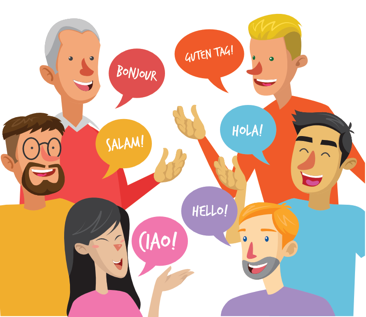 Person who speaks a different languageTIS National can help with translationsPh: 131 450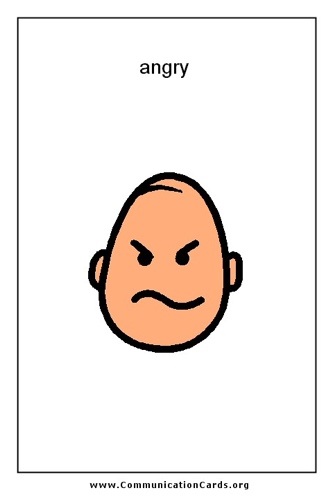 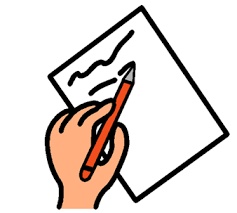 You also have the right to make a complaint if you don’t like SomethingPh: 1800 035 544	Website: www.ndiscommission.gov.au Who can give positive behaviour support?Only people who are registered are allowed to give positive behaviour support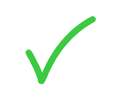 		Registered means checked and approvedAll SBSS practitioners are registered to give positive behaviour supportA practitioner is a worker who provides positive behaviour supportTypes of support SBSS can give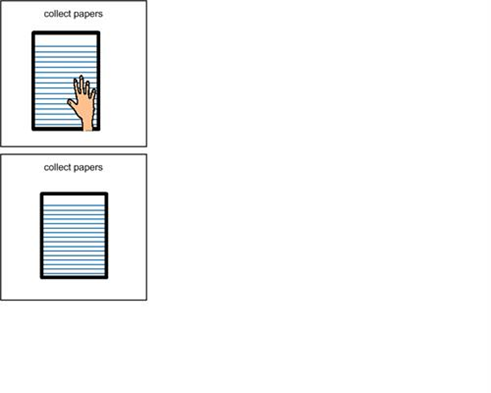 		AssessmentAn assessment is a report about the person, their needs, and their behaviourA risk assessment is a report about everyone’s safety. 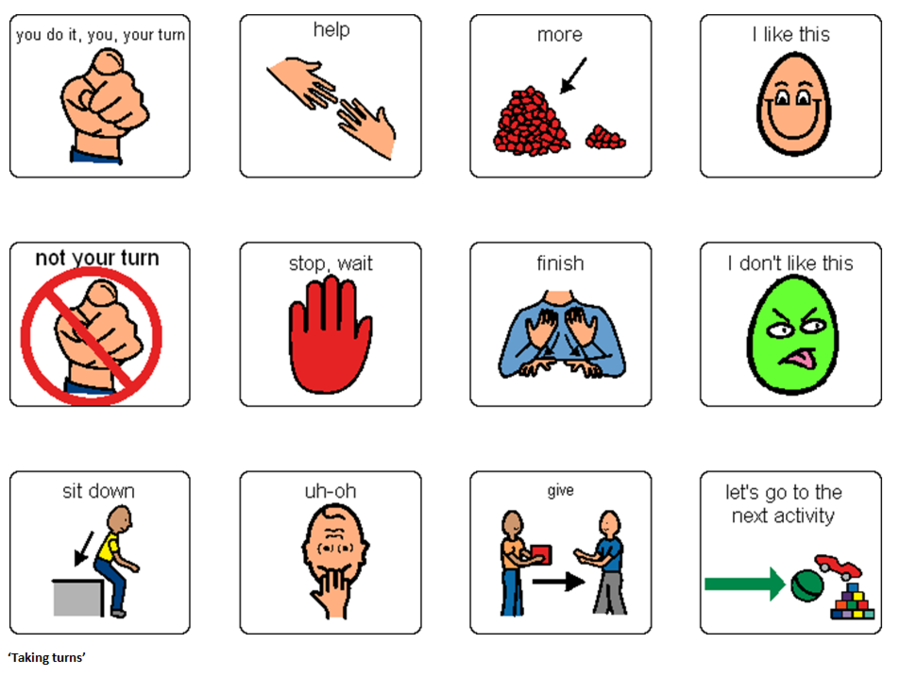 Behaviour Support PlanA behaviour support plan lists the things people are going to do to make things better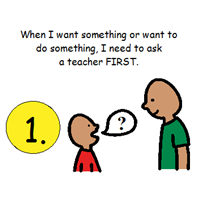 Teaching the person and others what they can do differentFees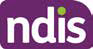 SBSS are paid for services by the National Disability Insurance Scheme, also called the NDISThe NDIS provides funding to support people who have a disability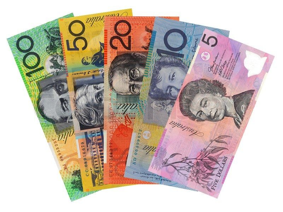 		The NDIS pays $214.41 per hour for positive behaviour support$193.99 per hour for a behaviour support plan and teachingHoursSBSS practitioner usually work between 9am and 5pm on weekdays. Appointments outside of these times can be arranged if they are needed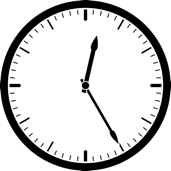 Contact Us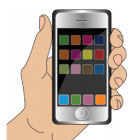 		0466 394 771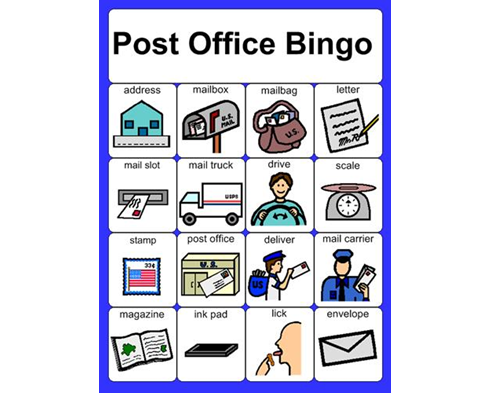                      referrals@sbss.org.au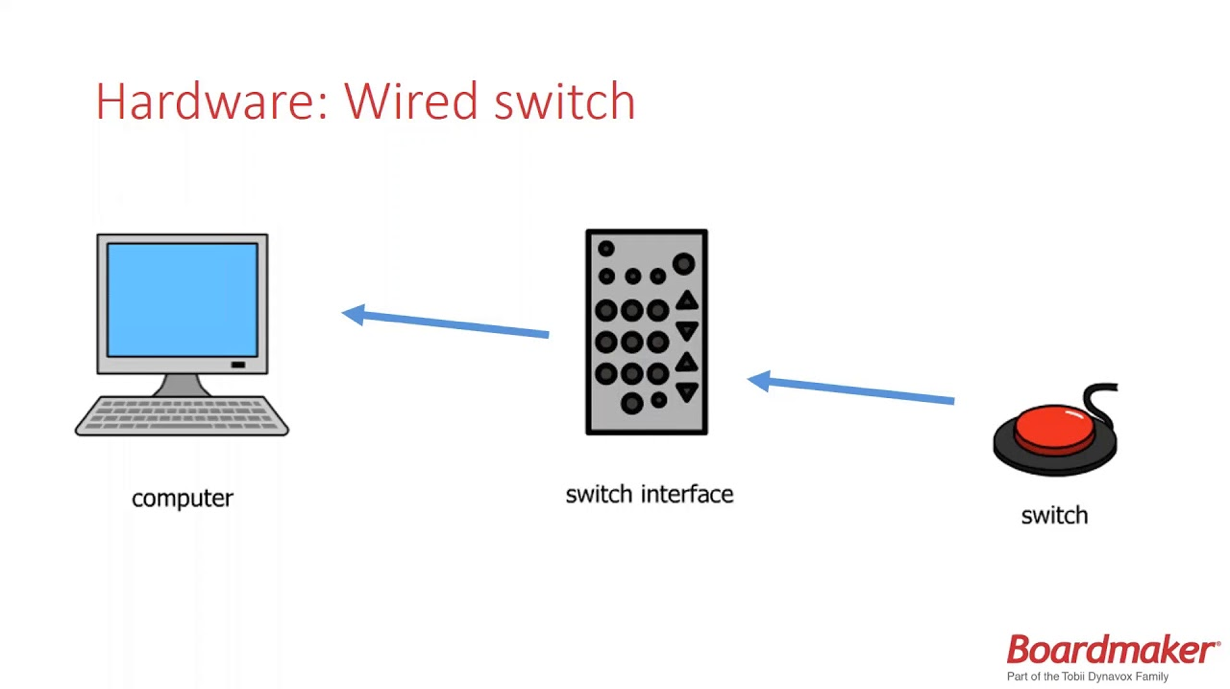 specialistbehavioursupport.com.au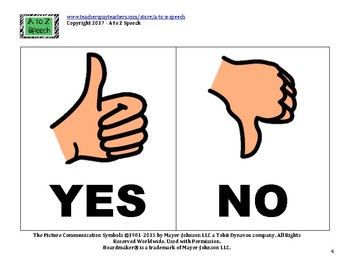 Consent and Authorisation Form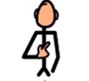 Name of service user: ____________________________________________I, (print name) ___________________________________________________, of 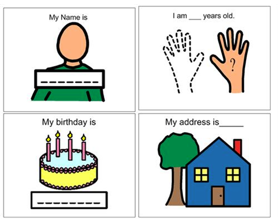 (Address)_________________________________________________________________ 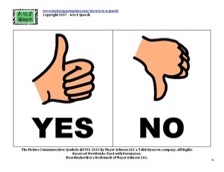 Provide consent for the provision of Behaviour Support services as detailed below: I provide consent for the exchange of information as specified below: By signing this form, I agree that this form has been explained and understood. I also agree that this form can be photocopied and still remain valid within 12 months from the date signed below.    Perform assessments, conduct observations and intervention sessions in line with documented therapeutic or behavioural support plans and goals 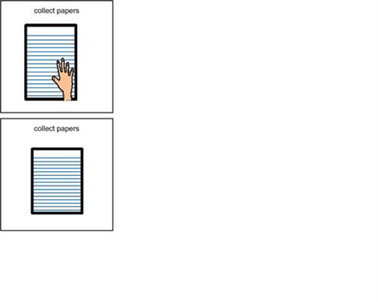 P  Provide recommendations, consultation, updates, reports, resources and training to support team and teaching staff.  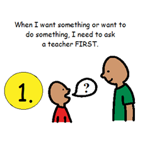 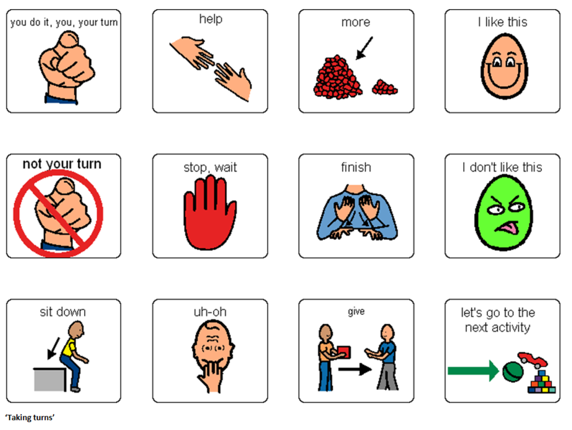 Name of person or agency information to be exchanged with:Service User Name (print)Participant or Representative Signature:Date: 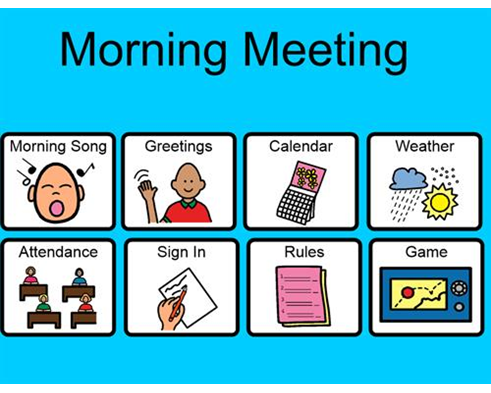 Relationship to service user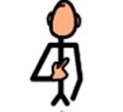 